Вести  здоровый образ жизни: не курить, не злоупотреблять алкоголем, правильно питаться и следить за своим весом, активно двигаться.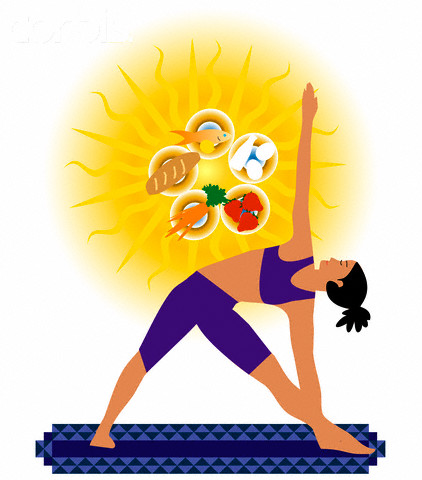 При возникновении жалоб не откладывайте визит к врачу.Помните, ранняя диагностика рака молочной железы – залог сохранения Вашей жизни и успешного лечения заболевания!Министерство здравоохранения Тульской областиГУЗ «Тульский областной центр медицинской профилактики и реабилитации им. Я.С.Стечкина»Рак молочной железы: успеть вовремя!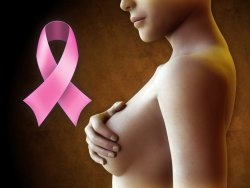 4 февраля – Всемирный день борьбы против ракаг. Тула,2019По статистике каждая 8-я женщина может заболеть раком молочной железы.Лечение рака молочной железы на ранних стадиях - это шанс на полное выздоровление и сохранение груди!Чем опасен рак молочной железы?Рак молочной железы– злокачественное заболевание. Если не лечить, опухоль увеличивается, прорастает в кожу и грудную стенку, поражает ближайшие лимфоузлы. В других органах (в легких, печени, костях, головном мозге) могут появиться отдаленные метастазы. На что нужно обращать особое внимание:Уплотнения, узлы в молочной железе.Изменения размера или формы молочной железы.Выделения из соска, втяжение соска.Эффект «лимонной корки» на коже молочной железы.Покраснение, зуд, жжение кожи молочной железы.Боль в каком-то участке молочной железы.Боли в подмышечной области.Непроходящая боль в спине между лопатками.Если Вы заметили хотя бы один из вышеперечисленных признаков, необходимо немедленно обратиться  к врачу  терапевту, гинекологу или хирургу. Они проведут предварительный осмотр и дадут направление в ГУЗ «Тульский областной онкологический диспансер» по адресу:  г. Тула,  ул.  Плеханова,   д. 201-а (тел. 33-81-41). Как уменьшить риск заболевания?Выясните свои факторы риска. Например, если ближайшие родственники (мама, сестра) болели раком молочной железы, риск его возникновения у вас повышается в 2–3 раза.Для того, чтобы выявить заболевание на ранней стадии и своевременно начать лечение необходимо:Не реже 1 раза в год посещать врача-гинеколога.Проходить маммографию женщинам в возрасте:-от 39 до 48 лет 1 раз в 3 года;- от 50 до 70 лет – 1 раз в 2 года.Регулярно проводить самообследование молочных желез.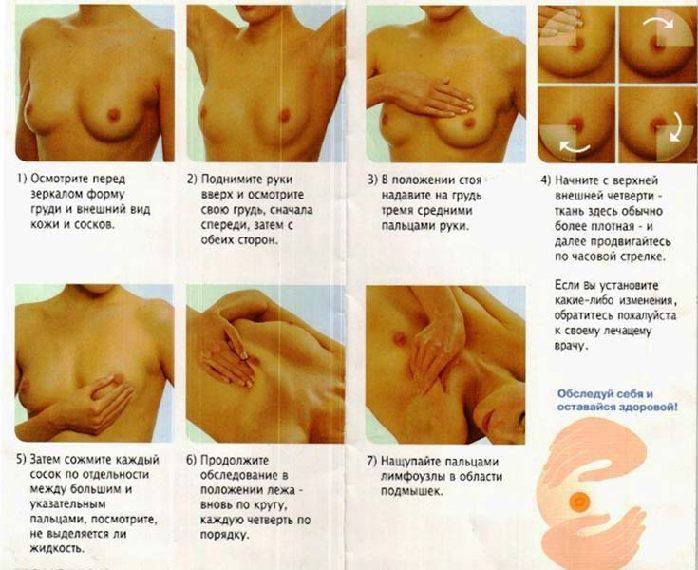 